Mrs. MastrangeloEnglish 10ACP: American LiteratureRemote Learning 2.0 Class Schedule(subject to change ~ keep checking back!)MAY 2020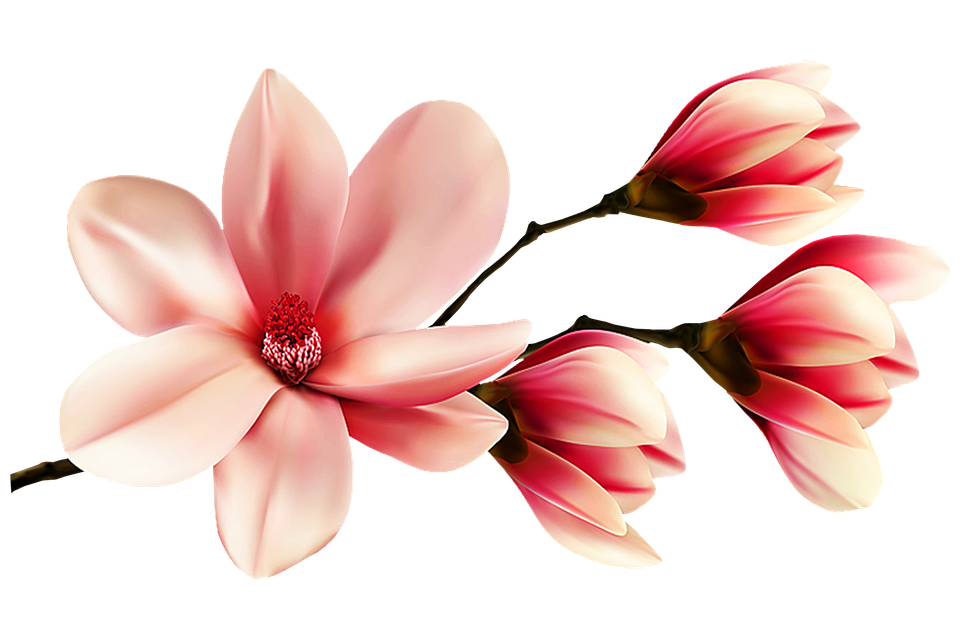 GREEN BLOCKClass Days: Mondays and ThursdaysMrs. Mastrangelo’s Office HoursMONDAYS 12:00 pm - 1:00 pmWEDNESDAYS 11:00 am - 12:00 pmTHURSDAYS 4:00 pm - 5:00 pmI will be available for immediate response over e-mail during these hours.Session 1 (50 min.)Session 2 (50 min.)WEEK 5MONDAY, MAY 4Class Session [Asynchronous/Could Be Synchronous with Peers]:Create a shared Google Doc with your class partners (I will assign the partnerships - see the directions sheet for this activity). Select the strongest answer you wrote to one of the “Man Who Was Almost a Man” Analytical Questions and copy and paste that answer into the shared doc. Conduct a conversation with your partners about your insights via writing. (Again, see directions for more detail.)Due by 11:59 pm tonight:“The Man Who Was Almost A Man” Response ExchangePlease have one person in your group share the doc with me: YOURLASTNAMESGreenAlmostaManExchangeHW due by 11:59 pm on Thursday, May 7:One full page of your Holding Out for a Hero short storyTHURSDAY, MAY 7Class Session [Asynchronous]:Write a short story grounded in the “A&P” prompts or a topic/ theme from “The Man Who Was Almost a Man.” Please see directions sheet on Holding Out for a Hero: Short Story for more detail.Due by 11:59 pm tonight:One full page of your Holding Out for A Hero short storyDue by 11:59 pm on Monday, May 11:Read George Saunders’ short story, “The End of FIRPO in the World.”Two full pages of your Holding Out for a Hero short storyNOTE: Please consider submitting your short story for workshopping! I will upload your story to our class website so that your classmates can read it. We will be able to workshop 3-4 stories max. Indicate at the top of your short story doc whether you would like your story to be workshopped.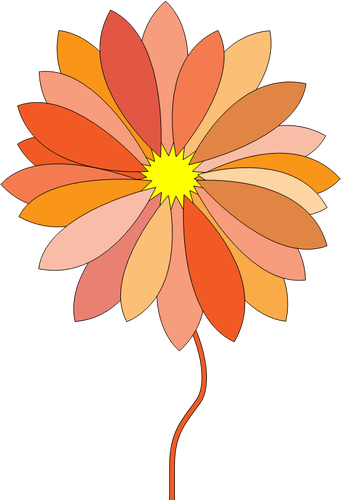 WEEK 6MONDAY, MAY 11Class Session [Asynchronous]:Work on your Holding Out for a Hero short story.Due by 11:59 pm tonight:Read George Saunders’ short story, “The End of FIRPO in the World.”Two full pages of your Holding Out for a Hero short storyHW due by 11:59 pm on Thursday, May 14:Read [a short story TBD] and answer prompts AND/OR read a classmate’s Hero story draft for workshopping (Workshop #1).THURSDAY, MAY 14Class Session [Synchronous and Asynchronous]:**Google Meet with entire class @ 12:30 pm to discuss “The End of FIRPO in the World” and share 1-2 intriguing lines from each Holding Out for a Hero short story (30 min) **EVERYONE: Be prepared to share 1-2 lines from your Hero story!Work on your Holding Out for a Hero short story.NOTE: Please consider submitting your short story for workshopping! I will upload your story to our class website so that your classmates can read it. We will be able to workshop 3-4 stories max. Indicate at the top of your short story doc whether you would like your story to be workshopped.Due by 11:59 pm tonight:Read [a short story TBD] and answer prompts AND/OR read a classmate’s Hero story draft for workshopping (Workshop #1).HW due by 11:59 pm on Monday, May 18:Your completed Holding Out for a Hero short story!Week 7MONDAY, MAY 18Class Session [Synchronous and Asynchronous]:**Google Meet with entire class @ 11:00 am to discuss [a short story TBD] AND/OR to workshop a classmate’s Hero story (Workshop #1) (20-30 min)Work on your Holding Out for a Hero short story.NOTE: Please consider submitting your short story for workshopping! I will upload your story to our class website so that your classmates can read it. We will be able to workshop 3-4 stories max. Indicate at the top of your short story doc whether you would like your story to be workshopped.Due by 11:59 pm tonight:Your completed Holding Out for a Hero short story!Read a classmate’s Hero story draft for workshopping (Workshop #2).Please share your completed short story with me:YOURLASTNAMEGreenHeroStoryHW due by 11:59 pm on Thursday, May 21: Answer prompts about [the short story TBD].Read a classmate’s Hero story draft for workshopping (Workshop #3).THURSDAY, MAY 21Class Session [Synchronous and Asynchronous]:**Google Meet with entire class @ 12:30 pm to workshop a classmate’s Hero story (Workshop #2) (20-30 min)Read a short story [TBD].Due by 11:59 pm tonight:Answer prompts about [the short story TBD].Read a classmate’s Hero story draft for workshopping (Workshop #3).WEEK 8MONDAY, MAY 25**Memorial Day - No Work DueTodayDue by 11:59 pm on Thursday, May 28:Prewriting for analytical mini-essay on a short storyRead a classmate’s Hero story draft for workshopping (Workshop #4).THURSDAY, MAY 28Class Session [Synchronous and Asynchronous]: **Google Meet with entire class @ 12:30 pm to workshop a classmate’s Hero story (Workshop #3) (20-30 min) Work on prewriting for an analytical mini-essay on a short story.Due by 11:59 pm tonight:Prewriting for analytical mini-essay on a short storyRead a classmate’s Hero story draft for workshopping (Workshop #4).